World Language Teacher Leader Program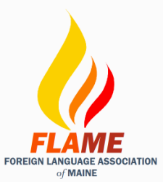 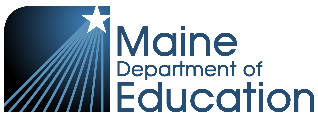 Pathway A: ACTFL Virtual Learning Module PD OpportunitiesThis professional development opportunity is comprised of three Virtual Learning Modules provided by American Council on the Teaching of Foreign Languages (ACTFL) around:World Language Standardsthe Language Proficiency ScaleCommunicative and Intercultural Communication Can-Do statements Teachers will have access to the three Virtual Learning Modules from December 2, 2019 - April 30, 2020 and can work at their own pace.  Deadline to register is December 15, 2019.Participation has been organized into three tiers, so teachers can choose which tier best meets their needs.These Virtual Learning Modules will also be supported with one face-to-face meeting in March at various locations across the state**.  Tier 3 participants will have an additional face-to-face meeting opportunity to support their culminating project work in May at various locations across the state**.  Questions can be directed to: lavinia.m.rogers@maine.gov or flamesummerinstitute@gmail.com*rubric will be available November 26, 2019**geographically central locations for face-to-face meetings will be determined based on participants’ locationsTierDescriptionContact HoursCost1Access content but does not complete all reflections and promptsContact hours for content accessed (approx. 2 hours)Free2Access content and complete all reflections and promptsContact hours for content accessed and reflection work completed (approx. 4-5 hours)Free3Access content and complete all reflections and prompts.Complete a culminating project that demonstrates the essential components of the professional development.This tier is one pathway to the World Language Teacher Leader Cohort.Contact hours for content accessed and work completed. (approx. 12-13 hours)A stipend of $375.00 for up to 20 teachers will be provided for producing a culminating project that demonstrates the essential components of the professional development and “meets expectations” in all rubric* categories.FLAME membership